金融学专业（数理金融学方向）2015版本科培养方案Undergraduate Education Plan for Specialty in Finance(Oriented in Mathematical Finance) (2015)最低毕业学分规定Graduation Credit Criteria培养目标与毕业要求Ⅰ Educational Objectives &Requirement培养目标为适应我国经济发展需要，培养金融学复合型高级专门人才，主要目标如下：培养具有扎实的数学基础、经济与金融基础，进行计量分析的能力；精通金融分析，金融工具设计、金融模型构建与金融风险管理；具有运用数理、计算机和金融工具解决金融问题的能力；具有良好的口头和书面沟通技能、组织和团队合作能力；胜任职业要求和终身学习的能力的高级专业人才。To meet the needs of China’s Modernization and the development of contemporary economics education, the specialty of Finance educate interdisciplinary talents in the field of Finance. The main educational objectives include:Be familiar with mathematic basis, financial and economical basis and econometrical analysis.Be familiar with financial analysis, financial instruments designing, financial model establishing and financial risk management planPossessing ability to apply mathematics, computer and financial tools to solve financial problemsBe good at oral and written presentation. Possess good communication abilities, teamwork and cooperation spiritAdvanced specialty talent who is qualified with professional requirement and pursue study for a life-long time业务培养要求掌握现代经济学、金融学的基本理论，了解金融学科理论前沿及发展动态；具有处理银行、证券、投资、保险、现代公司金融等方面实际业务的基本技能；掌握数学分析方法及其在经济金融领域的应用，具有数理运用及分析能力；掌握数学软件、统计软件的应用与编程方法，了解计算机和信息技术在经济金融领域的应用；掌握通识知识，了解人类在自然科学、艺术、人文科学和其他社会科学方面取得的成就；善于发现问题，能进行创造性思考，具备一定的研究能力；具备良好的中、英文口语表达和书面写作技能，包括金融专业写作所需的技能；具有良好的团队协作精神，具备一定的社会工作的组织能力；具有良好的职业道德，有强烈的社会责任感；具备从事相关职业工作的基本素养;具有较强的自主学习能力，为终生学习奠定基础;为攻读研究生和出国学习深造奠定扎实的专业基础Graduation Requirements:To master modern economic and financial basic theory. To master financial discipline theory leading issues and developing trendsTo possess basic techniques dealing with practical business such as banking, security, investment, insurance and modern financial corporationTo be familiar with mathematical methods and their applying in finance and economics, to be good at mathematical and econometrical analysis.To master mathematical and statistical software, programming language and their applying in finance and economics.To master basic disciplinary courses and understand the achievement in natural science, art, the humanities and other social scienceBe good at developing problems and creative thinking. Possessing ability to research economic and financial problemsBe good at oral and written presentation in both Chinese and English including written techniques in FinancePossessing good teamwork and cooperation spirit. Possessing ability to organize in social work Possessing good professional moral and strong social responsibilityPossessing basic quality specialized in relevant professional workPossessing ability to study himself and providing foundation for a life-long timeProviding solid and special foundation to pursue further study and go abroad附：培养目标实现矩阵Educational Objectives Realizing Matrix专业核心课程与专业特色课程II  Core Courses and Characteristic Courses专业核心课程：   货币银行学、国际金融学、数学分析、高等代数、空间解析几何、概率论、数理统计、随机过程、实变函数、运筹学、多元统计分析、中级微观经济学、中级宏观经济学、数理金融学、时间序列分析、商业银行经营与管理、证券投资学、国际金融管理、保险精算学。Core Courses：Money and Banking, International Finance, Mathematical Analysis, Advanced Algebra、Space Analytic Geometry, Probability, Mathematical Statistics, Stochastic Processes, Functions of A Real Variable, Operational Research, Multivariate Statistical Analysis, Intermediate Microeconomics, Intermediate Macroeconomics, Mathematical Finance, Time Series Analysis, Commercial Bank Management, Investment, International Financial Management，Insurance Actuarial Theory.专业特色课程：数理统计、随机过程、多元统计分析、保险精算学、公司金融学、国际金融管理、数理金融学、数学模型、数据挖掘。Characteristic Courses: Mathematical Statistics, Stochastic Processes, Multivariate Statistical Analysis, Insurance Actuarial Theory, Corporate Finance, International Financial Management，Mathematical Finance, Mathematical Modeling, Data Mining.附：毕业要求实现矩阵：Requirements Realizing Matrix课程教学进程图Ⅲ  Teaching Process Map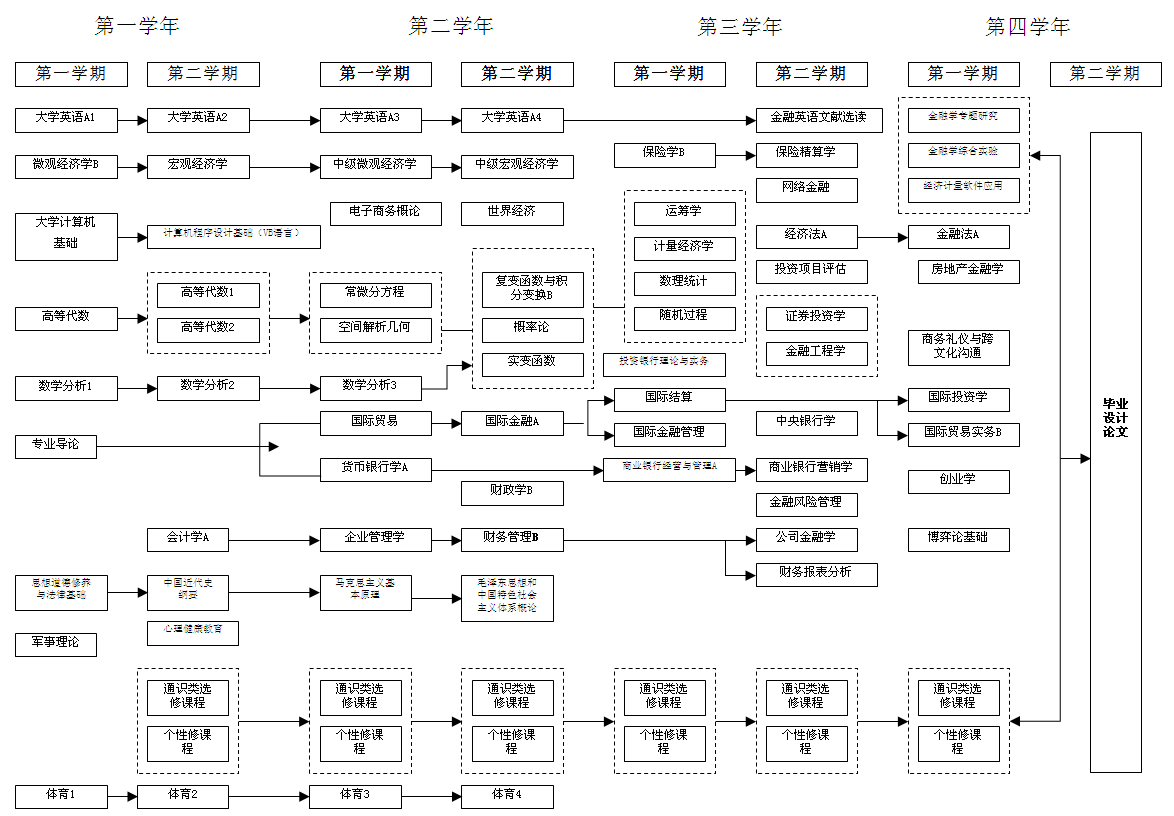 论教学建议进程表Ⅳ  Theory Course Schedule集中性实践教学环节Ⅴ Practice Schedule修读指导Ⅵ  Recommendations on Course Studies《形势与政策》课程，平均每学期16学时，一般按专题进行，在第七学期末考核，计 2个课外学分，具体由学校学生发展指导中心负责组织落实。Situation & Policy, a 16 hours/term with 2 credits course, is taught according to topics and tested at the end of the 7th term . The course will be arranged by the University Students’ Affairs’ Department in each school. 学院教学责任人：杜伟岸专业培养方案责任人：周毓萍专业名称金融学主干学科经济学MajorFinanceMajor DisciplinesEconomics计划学制四年授予学位经济学学士Duration4 YearsDegree GrantedBachelor of Economics   课程类Course Classification课程性质Course Nature通识课程Public Basic Courses学科大类课程Basic Disciplinary Courses专业课程Specialized Courses个性课程Personalized Course集中性实践Practice Courses课外学分Study Credit after Class总学分TotalCredits必修课Required Courses3555.548.5\22.5\190选修课Elective Courses9\9.5\\10190Objectives Requirements   培养目标1培养目标2培养目标3培养目标4培养目标5毕业要求1√√√毕业要求2√√√毕业要求3√√毕业要求4√√毕业要求5√√毕业要求6√毕业要求7√毕业要求8√毕业要求9√毕业要求10√√毕业要求11√毕业要求12√√√√√专业核心课程专业特色课程课程名称金融学专业（数理金融方向）毕业要求金融学专业（数理金融方向）毕业要求金融学专业（数理金融方向）毕业要求金融学专业（数理金融方向）毕业要求金融学专业（数理金融方向）毕业要求金融学专业（数理金融方向）毕业要求金融学专业（数理金融方向）毕业要求金融学专业（数理金融方向）毕业要求金融学专业（数理金融方向）毕业要求金融学专业（数理金融方向）毕业要求金融学专业（数理金融方向）毕业要求金融学专业（数理金融方向）毕业要求专业核心课程专业特色课程课程名称（1）（2）（3）（4）（5）（6）（7）（8）（9）（10）（11）（12）思想道德修养与法律基础Morals, Ethics and Fundamentals of Law中国近现代史纲要Outline of Contemporary and Modern Chinese History毛泽东思想和中国特色社会主义理论体系概论Introduction to Mao Zedong Thought and Socialism with Chinese Characteristics马克思主义基本原理Marxism Philosophy军事理论Military Theory心理健康教育Mental Health Education体育1Physical EducationⅠ体育2Physical Education Ⅱ体育3Physical Education Ⅲ体育4Physical Education Ⅳ大学英语A1College English A 1大学英语A2College English A Ⅱ大学英语A3College English A Ⅲ大学英语A4College English A Ⅳ大学计算机基础Foundation of Computer计算机程序设计基础(VB语言)Fundamentals ofComputer Program Design(VB Language)创新创业类Innovation and Entrepreneurship Courses人文社科类Arts and Social Science Courses经济管理类Economy and Management Courses科学技术类Science and Technology Courses艺术体育类Art and Physical Education Courses专业导论Introduction to Specialty微观经济学BMicroeconomics A数学分析1Mathematical AnalysisⅠ数学分析2Mathematical AnalysisⅡ数学分析3Mathematical AnalysisⅢ高等代数1Higher AlgebraⅠ高等代数2Higher AlgebraⅡ空间解析几何Space Analytic Geometry政治经济学Political Economics宏观经济学Macroeconomics会计学AAccounting A货币银行学AMoney and Banking A中级微观经济学Intermediate Microeconomics国际金融AInternational Finance A计量经济学Econometrics中级宏观经济学Intermediate Macroeconomics 常微分方程Ordinary Differential Equation实变函数Functions of A Real Variable概率论Probability复变函数与积分变换BComplexFunction andIntegralTransform B运筹学Operational Research数理统计Mathematical Statistics随机过程Applied Stochastic Processes商业银行经营与管理ACommercial Bank Management B证券投资学Securities Investment国际金融管理International Financial Management公司金融学Corporate Finance多元统计分析Multivariate Statistical Analysis时间序列分析Time Series Analysis数理金融学Mathematical Finance金融工程学Financial Engineering保险精算学Insurance Actuarial Theory财务管理BFinancial Management B数学模型AMathematical Modeling A 数值分析ANumerical Analysis A保险学BInsurance B偏微分方程Partial Differential Equation国际贸易International Trade企业管理学Enterprise Management A非参数统计NonparametricStatistics实用回归分析Applied Regression Analysis贝叶斯统计分析Bayesian Statistical Analysis数据挖掘 AData Mining A财务报表分析Financial Statement Analysis风险理论Venture Theory经济计量软件应用Application of EconometricsSoftware 小波分析Wavelet Analysis博弈论基础Foundation of Game Theory军事训练Military Training学年论文Senior Essay专业实习 Practical Training in Major毕业实习Practical Training for Graduation毕业论文Graduation Thesis课程类别Course Classifi-cation课程性质Course Nature课程编号Course Number课 程 名 称Course Title学分Crs学时分配 Including学时分配 Including学时分配 Including学时分配 Including学时分配 Including建议修读学期Suggested Term先修课程  Prerequisite Course第二专业Second Major课程类别Course Classifi-cation课程性质Course Nature课程编号Course Number课 程 名 称Course Title学分Crs总学时Tot hrs.实验Exp.上机Ope-ration实践Prac-tice课外Extra-cur建议修读学期Suggested Term先修课程  Prerequisite Course第二专业Second Major通        识        课        程        Public Basic Courses必      修      课      Required Courses4220001110思想道德修养与法律基础Morals, Ethics and Fundamentals of Law3488												Error! Reference source not found.1-6通        识        课        程        Public Basic Courses必      修      课      Required Courses4220002110中国近现代史纲要Outline of Contemporary and Modern Chinese History2321-6通        识        课        程        Public Basic Courses必      修      课      Required Courses4220003110毛泽东思想和中国特色社会主义理论体系概论 Introduction to Mao Zedong Thought and Socialism with Chinese Characteristics496321-6通        识        课        程        Public Basic Courses必      修      课      Required Courses4220005110马克思主义基本原理Marxism Philosophy34881-6通        识        课        程        Public Basic Courses必      修      课      Required Courses1060003130军事理论Military Theory132163通        识        课        程        Public Basic Courses必      修      课      Required Courses1050001130心理健康教育Mental Health Education1162通        识        课        程        Public Basic Courses必      修      课      Required Courses4210001110体育1Physical EducationⅠ1321通        识        课        程        Public Basic Courses必      修      课      Required Courses4210002110体育2Physical Education Ⅱ1322体育1通        识        课        程        Public Basic Courses必      修      课      Required Courses4210003110体育3Physical Education Ⅲ1323体育2通        识        课        程        Public Basic Courses必      修      课      Required Courses4210004110体育4Physical Education Ⅳ1324体育3通        识        课        程        Public Basic Courses必      修      课      Required Courses4030002110大学英语A1College English A 1364161通        识        课        程        Public Basic Courses必      修      课      Required Courses4030003110大学英语A2College English A Ⅱ364162大学英语A1通        识        课        程        Public Basic Courses必      修      课      Required Courses4030004110大学英语A3College English A Ⅲ364163大学英语A2通        识        课        程        Public Basic Courses必      修      课      Required Courses4030005110大学英语A4College English A Ⅳ364164大学英语A3通        识        课        程        Public Basic Courses必      修      课      Required Courses4120017110大学计算机基础 Foundation of Computer232121通        识        课        程        Public Basic Courses必      修      课      Required Courses4120025110计算机程序设计基础(VB语言)Fundamentals of Computer Program Design(VB)348122通        识        课        程        Public Basic Courses必      修      课      Required Courses通        识        课        程        Public Basic Courses必      修      课      Required Courses小    计  Subtotal小    计  Subtotal35736246464通        识        课        程        Public Basic Courses选    修    课Elective Courses创新创业类Innovation and Entrepreneurship Courses创新创业类Innovation and Entrepreneurship Courses全校学生要求至少取得9个学分，且必须选修艺术体育类课程中的艺术类相关课程，取得至少2个学分。理工科专业学生至少选修一门人文社科类或经济管理类课程，其他专业学生至少选修一门科学技术类课程。All students are required to obtain at least 9 credits, and must select art courses from Art and Physical Education Courses to obtain at least 2 credits. Science and engineering students should select at least one course from Arts and Social Science Courses or Economy and Management Courses, and other students should select at least one course from Science and Technology Courses.全校学生要求至少取得9个学分，且必须选修艺术体育类课程中的艺术类相关课程，取得至少2个学分。理工科专业学生至少选修一门人文社科类或经济管理类课程，其他专业学生至少选修一门科学技术类课程。All students are required to obtain at least 9 credits, and must select art courses from Art and Physical Education Courses to obtain at least 2 credits. Science and engineering students should select at least one course from Arts and Social Science Courses or Economy and Management Courses, and other students should select at least one course from Science and Technology Courses.全校学生要求至少取得9个学分，且必须选修艺术体育类课程中的艺术类相关课程，取得至少2个学分。理工科专业学生至少选修一门人文社科类或经济管理类课程，其他专业学生至少选修一门科学技术类课程。All students are required to obtain at least 9 credits, and must select art courses from Art and Physical Education Courses to obtain at least 2 credits. Science and engineering students should select at least one course from Arts and Social Science Courses or Economy and Management Courses, and other students should select at least one course from Science and Technology Courses.全校学生要求至少取得9个学分，且必须选修艺术体育类课程中的艺术类相关课程，取得至少2个学分。理工科专业学生至少选修一门人文社科类或经济管理类课程，其他专业学生至少选修一门科学技术类课程。All students are required to obtain at least 9 credits, and must select art courses from Art and Physical Education Courses to obtain at least 2 credits. Science and engineering students should select at least one course from Arts and Social Science Courses or Economy and Management Courses, and other students should select at least one course from Science and Technology Courses.全校学生要求至少取得9个学分，且必须选修艺术体育类课程中的艺术类相关课程，取得至少2个学分。理工科专业学生至少选修一门人文社科类或经济管理类课程，其他专业学生至少选修一门科学技术类课程。All students are required to obtain at least 9 credits, and must select art courses from Art and Physical Education Courses to obtain at least 2 credits. Science and engineering students should select at least one course from Arts and Social Science Courses or Economy and Management Courses, and other students should select at least one course from Science and Technology Courses.全校学生要求至少取得9个学分，且必须选修艺术体育类课程中的艺术类相关课程，取得至少2个学分。理工科专业学生至少选修一门人文社科类或经济管理类课程，其他专业学生至少选修一门科学技术类课程。All students are required to obtain at least 9 credits, and must select art courses from Art and Physical Education Courses to obtain at least 2 credits. Science and engineering students should select at least one course from Arts and Social Science Courses or Economy and Management Courses, and other students should select at least one course from Science and Technology Courses.全校学生要求至少取得9个学分，且必须选修艺术体育类课程中的艺术类相关课程，取得至少2个学分。理工科专业学生至少选修一门人文社科类或经济管理类课程，其他专业学生至少选修一门科学技术类课程。All students are required to obtain at least 9 credits, and must select art courses from Art and Physical Education Courses to obtain at least 2 credits. Science and engineering students should select at least one course from Arts and Social Science Courses or Economy and Management Courses, and other students should select at least one course from Science and Technology Courses.全校学生要求至少取得9个学分，且必须选修艺术体育类课程中的艺术类相关课程，取得至少2个学分。理工科专业学生至少选修一门人文社科类或经济管理类课程，其他专业学生至少选修一门科学技术类课程。All students are required to obtain at least 9 credits, and must select art courses from Art and Physical Education Courses to obtain at least 2 credits. Science and engineering students should select at least one course from Arts and Social Science Courses or Economy and Management Courses, and other students should select at least one course from Science and Technology Courses.全校学生要求至少取得9个学分，且必须选修艺术体育类课程中的艺术类相关课程，取得至少2个学分。理工科专业学生至少选修一门人文社科类或经济管理类课程，其他专业学生至少选修一门科学技术类课程。All students are required to obtain at least 9 credits, and must select art courses from Art and Physical Education Courses to obtain at least 2 credits. Science and engineering students should select at least one course from Arts and Social Science Courses or Economy and Management Courses, and other students should select at least one course from Science and Technology Courses.通        识        课        程        Public Basic Courses选    修    课Elective Courses人文社科类Arts and Social Science Courses人文社科类Arts and Social Science Courses全校学生要求至少取得9个学分，且必须选修艺术体育类课程中的艺术类相关课程，取得至少2个学分。理工科专业学生至少选修一门人文社科类或经济管理类课程，其他专业学生至少选修一门科学技术类课程。All students are required to obtain at least 9 credits, and must select art courses from Art and Physical Education Courses to obtain at least 2 credits. Science and engineering students should select at least one course from Arts and Social Science Courses or Economy and Management Courses, and other students should select at least one course from Science and Technology Courses.全校学生要求至少取得9个学分，且必须选修艺术体育类课程中的艺术类相关课程，取得至少2个学分。理工科专业学生至少选修一门人文社科类或经济管理类课程，其他专业学生至少选修一门科学技术类课程。All students are required to obtain at least 9 credits, and must select art courses from Art and Physical Education Courses to obtain at least 2 credits. Science and engineering students should select at least one course from Arts and Social Science Courses or Economy and Management Courses, and other students should select at least one course from Science and Technology Courses.全校学生要求至少取得9个学分，且必须选修艺术体育类课程中的艺术类相关课程，取得至少2个学分。理工科专业学生至少选修一门人文社科类或经济管理类课程，其他专业学生至少选修一门科学技术类课程。All students are required to obtain at least 9 credits, and must select art courses from Art and Physical Education Courses to obtain at least 2 credits. Science and engineering students should select at least one course from Arts and Social Science Courses or Economy and Management Courses, and other students should select at least one course from Science and Technology Courses.全校学生要求至少取得9个学分，且必须选修艺术体育类课程中的艺术类相关课程，取得至少2个学分。理工科专业学生至少选修一门人文社科类或经济管理类课程，其他专业学生至少选修一门科学技术类课程。All students are required to obtain at least 9 credits, and must select art courses from Art and Physical Education Courses to obtain at least 2 credits. Science and engineering students should select at least one course from Arts and Social Science Courses or Economy and Management Courses, and other students should select at least one course from Science and Technology Courses.全校学生要求至少取得9个学分，且必须选修艺术体育类课程中的艺术类相关课程，取得至少2个学分。理工科专业学生至少选修一门人文社科类或经济管理类课程，其他专业学生至少选修一门科学技术类课程。All students are required to obtain at least 9 credits, and must select art courses from Art and Physical Education Courses to obtain at least 2 credits. Science and engineering students should select at least one course from Arts and Social Science Courses or Economy and Management Courses, and other students should select at least one course from Science and Technology Courses.全校学生要求至少取得9个学分，且必须选修艺术体育类课程中的艺术类相关课程，取得至少2个学分。理工科专业学生至少选修一门人文社科类或经济管理类课程，其他专业学生至少选修一门科学技术类课程。All students are required to obtain at least 9 credits, and must select art courses from Art and Physical Education Courses to obtain at least 2 credits. Science and engineering students should select at least one course from Arts and Social Science Courses or Economy and Management Courses, and other students should select at least one course from Science and Technology Courses.全校学生要求至少取得9个学分，且必须选修艺术体育类课程中的艺术类相关课程，取得至少2个学分。理工科专业学生至少选修一门人文社科类或经济管理类课程，其他专业学生至少选修一门科学技术类课程。All students are required to obtain at least 9 credits, and must select art courses from Art and Physical Education Courses to obtain at least 2 credits. Science and engineering students should select at least one course from Arts and Social Science Courses or Economy and Management Courses, and other students should select at least one course from Science and Technology Courses.全校学生要求至少取得9个学分，且必须选修艺术体育类课程中的艺术类相关课程，取得至少2个学分。理工科专业学生至少选修一门人文社科类或经济管理类课程，其他专业学生至少选修一门科学技术类课程。All students are required to obtain at least 9 credits, and must select art courses from Art and Physical Education Courses to obtain at least 2 credits. Science and engineering students should select at least one course from Arts and Social Science Courses or Economy and Management Courses, and other students should select at least one course from Science and Technology Courses.全校学生要求至少取得9个学分，且必须选修艺术体育类课程中的艺术类相关课程，取得至少2个学分。理工科专业学生至少选修一门人文社科类或经济管理类课程，其他专业学生至少选修一门科学技术类课程。All students are required to obtain at least 9 credits, and must select art courses from Art and Physical Education Courses to obtain at least 2 credits. Science and engineering students should select at least one course from Arts and Social Science Courses or Economy and Management Courses, and other students should select at least one course from Science and Technology Courses.通        识        课        程        Public Basic Courses选    修    课Elective Courses经济管理类Economy and Management Courses经济管理类Economy and Management Courses全校学生要求至少取得9个学分，且必须选修艺术体育类课程中的艺术类相关课程，取得至少2个学分。理工科专业学生至少选修一门人文社科类或经济管理类课程，其他专业学生至少选修一门科学技术类课程。All students are required to obtain at least 9 credits, and must select art courses from Art and Physical Education Courses to obtain at least 2 credits. Science and engineering students should select at least one course from Arts and Social Science Courses or Economy and Management Courses, and other students should select at least one course from Science and Technology Courses.全校学生要求至少取得9个学分，且必须选修艺术体育类课程中的艺术类相关课程，取得至少2个学分。理工科专业学生至少选修一门人文社科类或经济管理类课程，其他专业学生至少选修一门科学技术类课程。All students are required to obtain at least 9 credits, and must select art courses from Art and Physical Education Courses to obtain at least 2 credits. Science and engineering students should select at least one course from Arts and Social Science Courses or Economy and Management Courses, and other students should select at least one course from Science and Technology Courses.全校学生要求至少取得9个学分，且必须选修艺术体育类课程中的艺术类相关课程，取得至少2个学分。理工科专业学生至少选修一门人文社科类或经济管理类课程，其他专业学生至少选修一门科学技术类课程。All students are required to obtain at least 9 credits, and must select art courses from Art and Physical Education Courses to obtain at least 2 credits. Science and engineering students should select at least one course from Arts and Social Science Courses or Economy and Management Courses, and other students should select at least one course from Science and Technology Courses.全校学生要求至少取得9个学分，且必须选修艺术体育类课程中的艺术类相关课程，取得至少2个学分。理工科专业学生至少选修一门人文社科类或经济管理类课程，其他专业学生至少选修一门科学技术类课程。All students are required to obtain at least 9 credits, and must select art courses from Art and Physical Education Courses to obtain at least 2 credits. Science and engineering students should select at least one course from Arts and Social Science Courses or Economy and Management Courses, and other students should select at least one course from Science and Technology Courses.全校学生要求至少取得9个学分，且必须选修艺术体育类课程中的艺术类相关课程，取得至少2个学分。理工科专业学生至少选修一门人文社科类或经济管理类课程，其他专业学生至少选修一门科学技术类课程。All students are required to obtain at least 9 credits, and must select art courses from Art and Physical Education Courses to obtain at least 2 credits. Science and engineering students should select at least one course from Arts and Social Science Courses or Economy and Management Courses, and other students should select at least one course from Science and Technology Courses.全校学生要求至少取得9个学分，且必须选修艺术体育类课程中的艺术类相关课程，取得至少2个学分。理工科专业学生至少选修一门人文社科类或经济管理类课程，其他专业学生至少选修一门科学技术类课程。All students are required to obtain at least 9 credits, and must select art courses from Art and Physical Education Courses to obtain at least 2 credits. Science and engineering students should select at least one course from Arts and Social Science Courses or Economy and Management Courses, and other students should select at least one course from Science and Technology Courses.全校学生要求至少取得9个学分，且必须选修艺术体育类课程中的艺术类相关课程，取得至少2个学分。理工科专业学生至少选修一门人文社科类或经济管理类课程，其他专业学生至少选修一门科学技术类课程。All students are required to obtain at least 9 credits, and must select art courses from Art and Physical Education Courses to obtain at least 2 credits. Science and engineering students should select at least one course from Arts and Social Science Courses or Economy and Management Courses, and other students should select at least one course from Science and Technology Courses.全校学生要求至少取得9个学分，且必须选修艺术体育类课程中的艺术类相关课程，取得至少2个学分。理工科专业学生至少选修一门人文社科类或经济管理类课程，其他专业学生至少选修一门科学技术类课程。All students are required to obtain at least 9 credits, and must select art courses from Art and Physical Education Courses to obtain at least 2 credits. Science and engineering students should select at least one course from Arts and Social Science Courses or Economy and Management Courses, and other students should select at least one course from Science and Technology Courses.全校学生要求至少取得9个学分，且必须选修艺术体育类课程中的艺术类相关课程，取得至少2个学分。理工科专业学生至少选修一门人文社科类或经济管理类课程，其他专业学生至少选修一门科学技术类课程。All students are required to obtain at least 9 credits, and must select art courses from Art and Physical Education Courses to obtain at least 2 credits. Science and engineering students should select at least one course from Arts and Social Science Courses or Economy and Management Courses, and other students should select at least one course from Science and Technology Courses.通        识        课        程        Public Basic Courses选    修    课Elective Courses科学技术类Science and Technology Courses科学技术类Science and Technology Courses全校学生要求至少取得9个学分，且必须选修艺术体育类课程中的艺术类相关课程，取得至少2个学分。理工科专业学生至少选修一门人文社科类或经济管理类课程，其他专业学生至少选修一门科学技术类课程。All students are required to obtain at least 9 credits, and must select art courses from Art and Physical Education Courses to obtain at least 2 credits. Science and engineering students should select at least one course from Arts and Social Science Courses or Economy and Management Courses, and other students should select at least one course from Science and Technology Courses.全校学生要求至少取得9个学分，且必须选修艺术体育类课程中的艺术类相关课程，取得至少2个学分。理工科专业学生至少选修一门人文社科类或经济管理类课程，其他专业学生至少选修一门科学技术类课程。All students are required to obtain at least 9 credits, and must select art courses from Art and Physical Education Courses to obtain at least 2 credits. Science and engineering students should select at least one course from Arts and Social Science Courses or Economy and Management Courses, and other students should select at least one course from Science and Technology Courses.全校学生要求至少取得9个学分，且必须选修艺术体育类课程中的艺术类相关课程，取得至少2个学分。理工科专业学生至少选修一门人文社科类或经济管理类课程，其他专业学生至少选修一门科学技术类课程。All students are required to obtain at least 9 credits, and must select art courses from Art and Physical Education Courses to obtain at least 2 credits. Science and engineering students should select at least one course from Arts and Social Science Courses or Economy and Management Courses, and other students should select at least one course from Science and Technology Courses.全校学生要求至少取得9个学分，且必须选修艺术体育类课程中的艺术类相关课程，取得至少2个学分。理工科专业学生至少选修一门人文社科类或经济管理类课程，其他专业学生至少选修一门科学技术类课程。All students are required to obtain at least 9 credits, and must select art courses from Art and Physical Education Courses to obtain at least 2 credits. Science and engineering students should select at least one course from Arts and Social Science Courses or Economy and Management Courses, and other students should select at least one course from Science and Technology Courses.全校学生要求至少取得9个学分，且必须选修艺术体育类课程中的艺术类相关课程，取得至少2个学分。理工科专业学生至少选修一门人文社科类或经济管理类课程，其他专业学生至少选修一门科学技术类课程。All students are required to obtain at least 9 credits, and must select art courses from Art and Physical Education Courses to obtain at least 2 credits. Science and engineering students should select at least one course from Arts and Social Science Courses or Economy and Management Courses, and other students should select at least one course from Science and Technology Courses.全校学生要求至少取得9个学分，且必须选修艺术体育类课程中的艺术类相关课程，取得至少2个学分。理工科专业学生至少选修一门人文社科类或经济管理类课程，其他专业学生至少选修一门科学技术类课程。All students are required to obtain at least 9 credits, and must select art courses from Art and Physical Education Courses to obtain at least 2 credits. Science and engineering students should select at least one course from Arts and Social Science Courses or Economy and Management Courses, and other students should select at least one course from Science and Technology Courses.全校学生要求至少取得9个学分，且必须选修艺术体育类课程中的艺术类相关课程，取得至少2个学分。理工科专业学生至少选修一门人文社科类或经济管理类课程，其他专业学生至少选修一门科学技术类课程。All students are required to obtain at least 9 credits, and must select art courses from Art and Physical Education Courses to obtain at least 2 credits. Science and engineering students should select at least one course from Arts and Social Science Courses or Economy and Management Courses, and other students should select at least one course from Science and Technology Courses.全校学生要求至少取得9个学分，且必须选修艺术体育类课程中的艺术类相关课程，取得至少2个学分。理工科专业学生至少选修一门人文社科类或经济管理类课程，其他专业学生至少选修一门科学技术类课程。All students are required to obtain at least 9 credits, and must select art courses from Art and Physical Education Courses to obtain at least 2 credits. Science and engineering students should select at least one course from Arts and Social Science Courses or Economy and Management Courses, and other students should select at least one course from Science and Technology Courses.全校学生要求至少取得9个学分，且必须选修艺术体育类课程中的艺术类相关课程，取得至少2个学分。理工科专业学生至少选修一门人文社科类或经济管理类课程，其他专业学生至少选修一门科学技术类课程。All students are required to obtain at least 9 credits, and must select art courses from Art and Physical Education Courses to obtain at least 2 credits. Science and engineering students should select at least one course from Arts and Social Science Courses or Economy and Management Courses, and other students should select at least one course from Science and Technology Courses.通        识        课        程        Public Basic Courses选    修    课Elective Courses艺术体育类Art and Physical Education Courses艺术体育类Art and Physical Education Courses全校学生要求至少取得9个学分，且必须选修艺术体育类课程中的艺术类相关课程，取得至少2个学分。理工科专业学生至少选修一门人文社科类或经济管理类课程，其他专业学生至少选修一门科学技术类课程。All students are required to obtain at least 9 credits, and must select art courses from Art and Physical Education Courses to obtain at least 2 credits. Science and engineering students should select at least one course from Arts and Social Science Courses or Economy and Management Courses, and other students should select at least one course from Science and Technology Courses.全校学生要求至少取得9个学分，且必须选修艺术体育类课程中的艺术类相关课程，取得至少2个学分。理工科专业学生至少选修一门人文社科类或经济管理类课程，其他专业学生至少选修一门科学技术类课程。All students are required to obtain at least 9 credits, and must select art courses from Art and Physical Education Courses to obtain at least 2 credits. Science and engineering students should select at least one course from Arts and Social Science Courses or Economy and Management Courses, and other students should select at least one course from Science and Technology Courses.全校学生要求至少取得9个学分，且必须选修艺术体育类课程中的艺术类相关课程，取得至少2个学分。理工科专业学生至少选修一门人文社科类或经济管理类课程，其他专业学生至少选修一门科学技术类课程。All students are required to obtain at least 9 credits, and must select art courses from Art and Physical Education Courses to obtain at least 2 credits. Science and engineering students should select at least one course from Arts and Social Science Courses or Economy and Management Courses, and other students should select at least one course from Science and Technology Courses.全校学生要求至少取得9个学分，且必须选修艺术体育类课程中的艺术类相关课程，取得至少2个学分。理工科专业学生至少选修一门人文社科类或经济管理类课程，其他专业学生至少选修一门科学技术类课程。All students are required to obtain at least 9 credits, and must select art courses from Art and Physical Education Courses to obtain at least 2 credits. Science and engineering students should select at least one course from Arts and Social Science Courses or Economy and Management Courses, and other students should select at least one course from Science and Technology Courses.全校学生要求至少取得9个学分，且必须选修艺术体育类课程中的艺术类相关课程，取得至少2个学分。理工科专业学生至少选修一门人文社科类或经济管理类课程，其他专业学生至少选修一门科学技术类课程。All students are required to obtain at least 9 credits, and must select art courses from Art and Physical Education Courses to obtain at least 2 credits. Science and engineering students should select at least one course from Arts and Social Science Courses or Economy and Management Courses, and other students should select at least one course from Science and Technology Courses.全校学生要求至少取得9个学分，且必须选修艺术体育类课程中的艺术类相关课程，取得至少2个学分。理工科专业学生至少选修一门人文社科类或经济管理类课程，其他专业学生至少选修一门科学技术类课程。All students are required to obtain at least 9 credits, and must select art courses from Art and Physical Education Courses to obtain at least 2 credits. Science and engineering students should select at least one course from Arts and Social Science Courses or Economy and Management Courses, and other students should select at least one course from Science and Technology Courses.全校学生要求至少取得9个学分，且必须选修艺术体育类课程中的艺术类相关课程，取得至少2个学分。理工科专业学生至少选修一门人文社科类或经济管理类课程，其他专业学生至少选修一门科学技术类课程。All students are required to obtain at least 9 credits, and must select art courses from Art and Physical Education Courses to obtain at least 2 credits. Science and engineering students should select at least one course from Arts and Social Science Courses or Economy and Management Courses, and other students should select at least one course from Science and Technology Courses.全校学生要求至少取得9个学分，且必须选修艺术体育类课程中的艺术类相关课程，取得至少2个学分。理工科专业学生至少选修一门人文社科类或经济管理类课程，其他专业学生至少选修一门科学技术类课程。All students are required to obtain at least 9 credits, and must select art courses from Art and Physical Education Courses to obtain at least 2 credits. Science and engineering students should select at least one course from Arts and Social Science Courses or Economy and Management Courses, and other students should select at least one course from Science and Technology Courses.全校学生要求至少取得9个学分，且必须选修艺术体育类课程中的艺术类相关课程，取得至少2个学分。理工科专业学生至少选修一门人文社科类或经济管理类课程，其他专业学生至少选修一门科学技术类课程。All students are required to obtain at least 9 credits, and must select art courses from Art and Physical Education Courses to obtain at least 2 credits. Science and engineering students should select at least one course from Arts and Social Science Courses or Economy and Management Courses, and other students should select at least one course from Science and Technology Courses.学      科      大      类      课      程      Basic Disciplinary Courses必      修      课      Required Courses4010127110专业导论Introduction to Specialty 1161学      科      大      类      课      程      Basic Disciplinary Courses必      修      课      Required Courses4010094110微观经济学 BMicroeconomics B3.5561学      科      大      类      课      程      Basic Disciplinary Courses必      修      课      Required Courses4050175110数学分析1Mathematical AnalysisⅠ5801学      科      大      类      课      程      Basic Disciplinary Courses必      修      课      Required Courses4050176110数学分析2Mathematical AnalysisⅡ6962数学分析1学      科      大      类      课      程      Basic Disciplinary Courses必      修      课      Required Courses4050177110数学分析3Mathematical AnalysisⅢ5803数学分析2学      科      大      类      课      程      Basic Disciplinary Courses必      修      课      Required Courses4050355120 高等代数1Higher AlgebraⅠ5801学      科      大      类      课      程      Basic Disciplinary Courses必      修      课      Required Courses4050358120 高等代数2Higher AlgebraⅡ2.5402高等代数1学      科      大      类      课      程      Basic Disciplinary Courses必      修      课      Required Courses4050359120空间解析几何Space Analytic GeometrySpace analytic geometry2.5402高等代数1学      科      大      类      课      程      Basic Disciplinary Courses必      修      课      Required Courses4010100110政治经济学Political Economics2.5402学      科      大      类      课      程      Basic Disciplinary Courses必      修      课      Required Courses4010052110宏观经济学 Macroeconomics3.5562学      科      大      类      课      程      Basic Disciplinary Courses必      修      课      Required Courses4170064110会计学AAccounting A3482学      科      大      类      课      程      Basic Disciplinary Courses必      修      课      Required Courses4010054110货币银行学AMoney and Banking A3483学      科      大      类      课      程      Basic Disciplinary Courses必      修      课      Required Courses4010105110中级微观经济学Intermediate Microeconomics3483微观经济学 B学      科      大      类      课      程      Basic Disciplinary Courses必      修      课      Required Courses4010033110国际金融AInternational Finance A3484学      科      大      类      课      程      Basic Disciplinary Courses必      修      课      Required Courses4010056110计量经济学Econometrics 3.55686学      科      大      类      课      程      Basic Disciplinary Courses必      修      课      Required Courses4010186130中级宏观经济学Intermediate Macroeconomics 3.5564宏观经济学学      科      大      类      课      程      Basic Disciplinary Courses必      修      课      Required Courses小    计  Subtotal小    计  Subtotal55.58888专        业         课        程        Specialized Courses必      修      课      Required Courses4050019110常微分方程Ordinary Differential Equation3483数学分析2专        业         课        程        Specialized Courses必      修      课      Required Courses4050406120实变函数Functions of A Real Variable2.5403专        业         课        程        Specialized Courses必      修      课      Required Courses4050473130概率论Probability4644数学分析2专        业         课        程        Specialized Courses必      修      课      Required Courses4050052110复变函数与积分变换BComplex Function and Integral Transform B3484数学分析2专        业         课        程        Specialized Courses必      修      课      Required Courses4170171110运筹学Operational Research 3483专        业         课        程        Specialized Courses必      修      课      Required Courses4050482130数理统计Mathematical Statistics4645概率论专        业         课        程        Specialized Courses必      修      课      Required Courses4050187110随机过程Applied Stochastic Processes4645概率论专        业         课        程        Specialized Courses必      修      课      Required Courses4010085110商业银行经营与管理 BCommercial Bank Management B2.54045专        业         课        程        Specialized Courses必      修      课      Required Courses4010099110证券投资学Securities Investment2.54065专        业         课        程        Specialized Courses必      修      课      Required Courses4010035110国际金融管理International Financial Management2.5405专        业         课        程        Specialized Courses必      修      课      Required Courses4010029110公司金融学Corporate Finance2.54046专        业         课        程        Specialized Courses必      修      课      Required Courses4050372120多元统计分析Multivariate Statistical Analysis3.55686数理统计专        业         课        程        Specialized Courses必      修      课      Required Courses4050405120时间序列分析Time Series Analysis3.55686数理统计专        业         课        程        Specialized Courses必      修      课      Required Courses4050173110数理金融学Mathematical Finance3486随机过程专        业         课        程        Specialized Courses必      修      课      Required Courses4010062110金融工程学Financial Engineering2.54066专        业         课        程        Specialized Courses必      修      课      Required Courses4010140110保险精算学Insurance Actuarial Theory2.5407专        业         课        程        Specialized Courses必      修      课      Required Courses小    计  Subtotal小    计  Subtotal48.5 7762016专        业         课        程        Specialized Courses选      修      课      Elective Courses4050178110数学模型AMathematical Modeling A 3.55684专        业         课        程        Specialized Courses选      修      课      Elective Courses4050184110数值分析ANumerical Analysis A46484常微分方程专        业         课        程        Specialized Courses选      修      课      Elective Courses4010003110保险学BInsurance B2.5405专        业         课        程        Specialized Courses选      修      课      Elective Courses4050142110偏微分方程Partial Differential Equation2325常微分方程专        业         课        程        Specialized Courses选      修      课      Elective Courses4010037110国际贸易 International Trade3485专        业         课        程        Specialized Courses选      修      课      Elective Courses4170094110企业管理学Enterprise Management A3 485专        业         课        程        Specialized Courses选      修      课      Elective Courses4170014110财务管理BFinancial Management B2326专        业         课        程        Specialized Courses选      修      课      Elective Courses4050038110非参数统计Nonparametric Statistics3486数理统计专        业         课        程        Specialized Courses选      修      课      Elective Courses4050407120实用回归分析Applied Regression Analysis34886数理统计专        业         课        程        Specialized Courses选      修      课      Elective Courses4050009110贝叶斯统计分析Bayesian Statistical Analysis3486数理统计专        业         课        程        Specialized Courses选      修      课      Elective Courses4050169110数据挖掘 AData Mining A3486专        业         课        程        Specialized Courses选      修      课      Elective Courses4010166130财务报表分析Financial Statement Analysis2327专        业         课        程        Specialized Courses选      修      课      Elective Courses4050050110风险理论Venture Theory2.5407专        业         课        程        Specialized Courses选      修      课      Elective Courses4010247120经济计量软件应用Application of Econometrics Software 232127计量经济学专        业         课        程        Specialized Courses选      修      课      Elective Courses4050497130小波分析Wavelet Analysis3487专        业         课        程        Specialized Courses选      修      课      Elective Courses4010004110博弈论基础Foundation of Game Theory2.5407专        业         课        程        Specialized Courses选      修      课      Elective Courses小    计  Subtotal小    计  Subtotal447041224专        业         课        程        Specialized Courses选      修      课      Elective Courses修读说明：要求至少选修9.5学分。NOTE：Minimum subtotal credits: 9.5修读说明：要求至少选修9.5学分。NOTE：Minimum subtotal credits: 9.5修读说明：要求至少选修9.5学分。NOTE：Minimum subtotal credits: 9.5修读说明：要求至少选修9.5学分。NOTE：Minimum subtotal credits: 9.5修读说明：要求至少选修9.5学分。NOTE：Minimum subtotal credits: 9.5修读说明：要求至少选修9.5学分。NOTE：Minimum subtotal credits: 9.5修读说明：要求至少选修9.5学分。NOTE：Minimum subtotal credits: 9.5修读说明：要求至少选修9.5学分。NOTE：Minimum subtotal credits: 9.5修读说明：要求至少选修9.5学分。NOTE：Minimum subtotal credits: 9.5修读说明：要求至少选修9.5学分。NOTE：Minimum subtotal credits: 9.5修读说明：要求至少选修9.5学分。NOTE：Minimum subtotal credits: 9.5课程编号Course Number实践环节名称Practice Courses Name周数Weeks学分Crs建议修读学期Suggested Term1060002110军事训练Military Training31.514010189130学年论文（上机60学时）Senior Essay445(分散)4010125110专业实习 Practical Training in Major4464010115110毕业实习Practical Training for Graduation5584010157120毕业论文（上机120学时）Graduation Thesis1288小    计  Subtotal小    计  Subtotal2822.5